John Hardin SBDM Council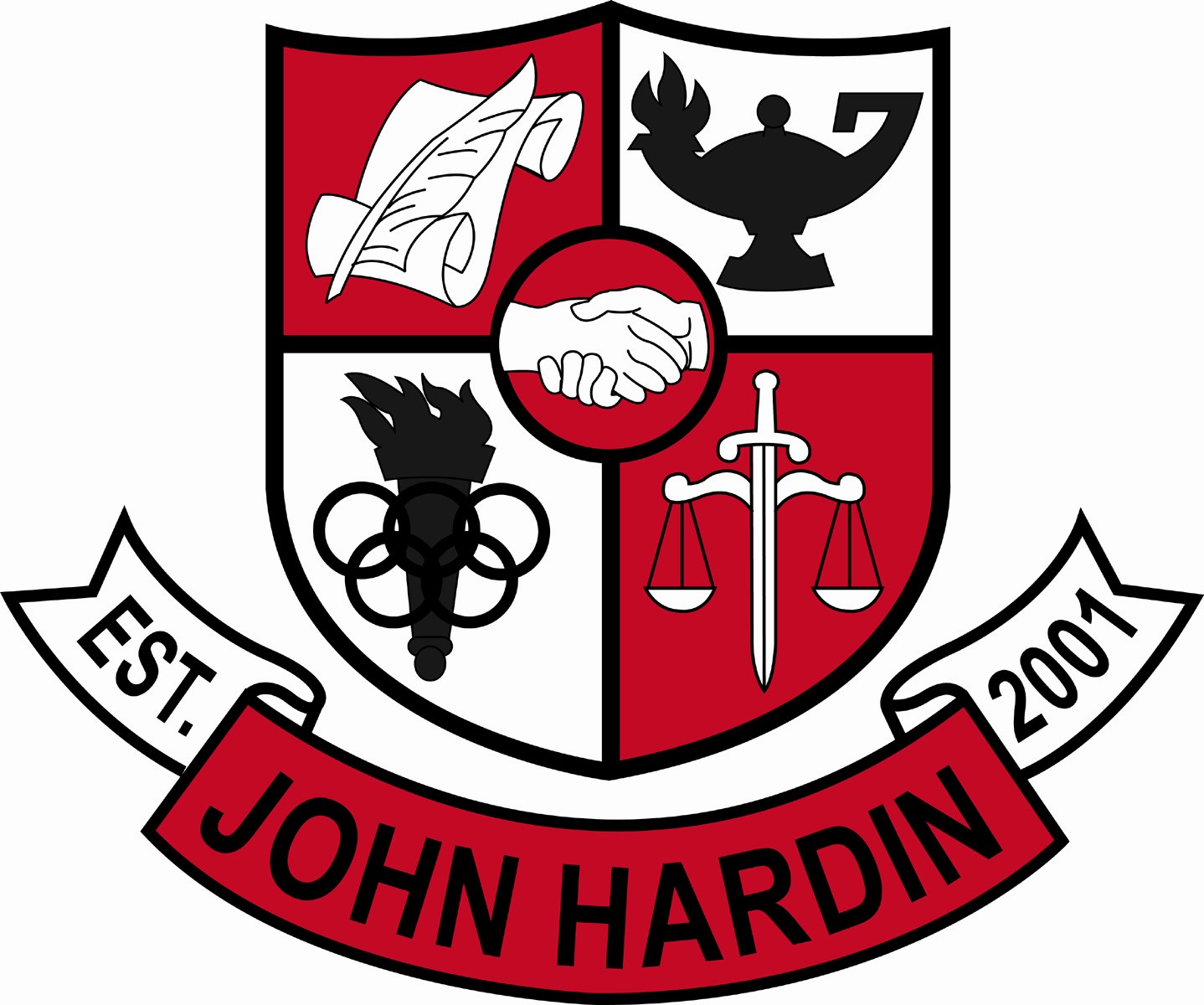 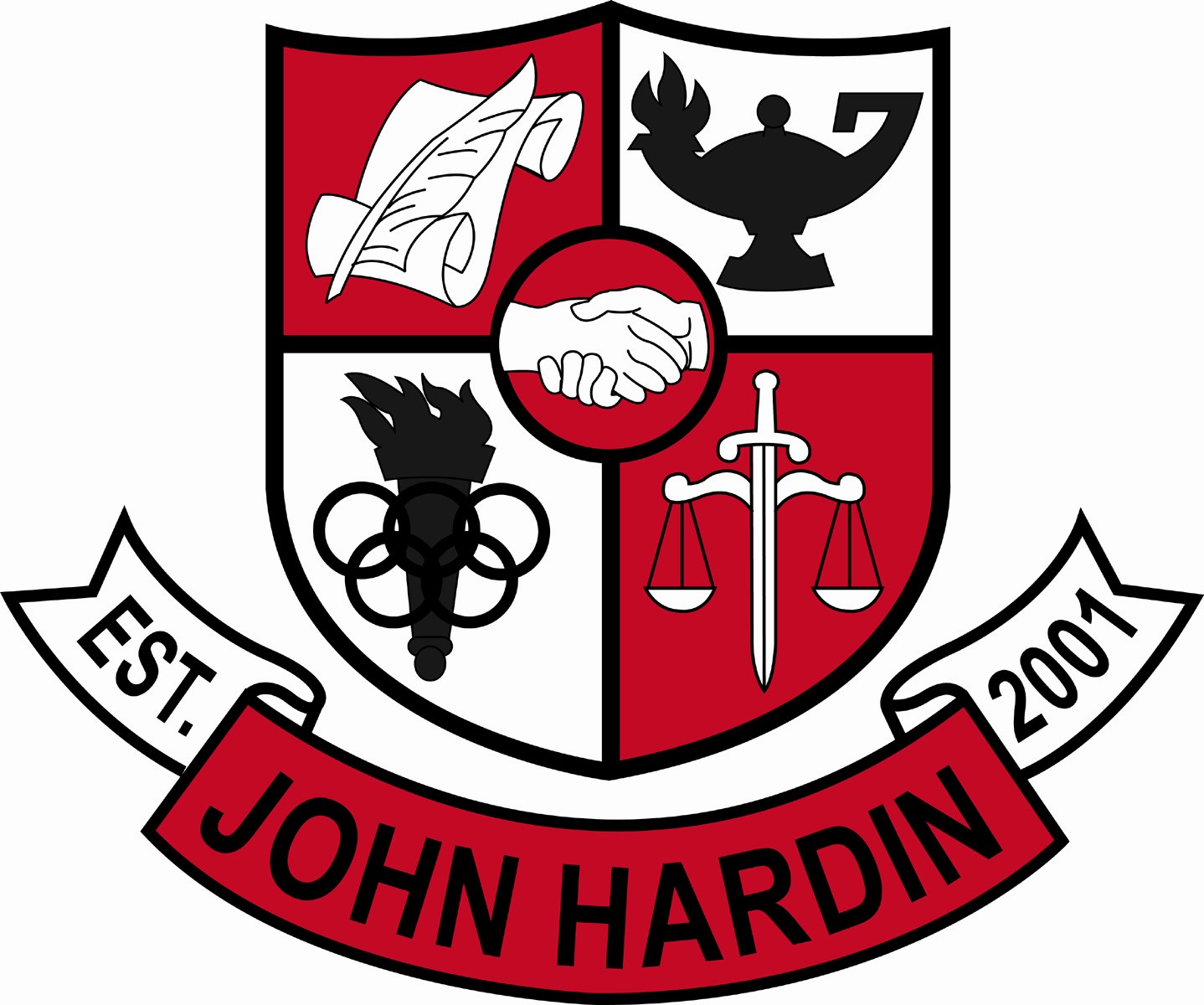 Meeting MinutesDecember 8, 20164:00 p.m.Call to Order at 4:05 Members present:  Jan  O’Daniel, Mike Moritz, Alex Shearer, Aurora Selbe, Kelly Smith    and Mark Wells. Guest: Chris ReedApproval of Agenda							ORDER #16-17/0029The council approved the agenda as written. Motion:  Shearer  Second:  Smith Selbe – Yes  O’Daniel – Yes Shearer– Yes Wells – Yes Smith - Yes Moritz – YesApproval of Minutes							ORDER #16-17/0030 The council approved the minutes as written. Motion: Shearer  Second: Smith O’Daniel – Yes  Selbe– Yes Wells – Yes Shearer – Yes Smith - Yes Moritz – YesGood News Report –Veteran’s Day Ceremony – The event was lead and planned by JROTC student leaders. The ceremony was very successful. Football – Our team had a great season. Public Comment – No commentsPrincipal’s UpdateIntervention Plan – The goal is to catch at risk students early enough that they can achieve success. Students with three zeroes and a 70 or below average are identified. The plan includes four levels of encouragement if students do not improve after an initial conference with a member of the administrative team. Compass /KYOTE Plan – Students who do not meet ACT benchmarks are given additional opportunities of meeting benchmark by taking the KYOTE test at school and the Compass test at ECTC during the school day. Sports Facilities – The requests were approved by the Board of Education. At this time, a work to completion timeline is not available. Financial Report 							ORDER #16-17/0031The Financial Report for November was approved as written.   Motion: O’Daniel  Second: Selbe O’Daniel – Yes  Selbe– Yes Wells – Yes Shearer – Yes Smith - Yes Moritz – YesTitle IX Audit Review ReportMr. McCune explained the Title IX Audit and presented data. Although the school is in compliance, one major area of need is gender equality of locker room space. Audits are conducted every five years and the next one is scheduled for 2021. Climate and Culture Committee ReportTeresa Punjack presented for the committee. The student tailgate was successful and the weather plan was critical since the event was moved inside due to rain. Currently, the committee is working on several items such as student incentives, homecoming pep rally activities, and a military appreciation night. The council added $3000 for Project Lead the Way.CSIP								             ORDER #16-17/0032The Comprehensive School Improvement Plan (CSIP) was approved as written.Motion:  Shearer   Second:  SmithSelbe – YesShearer- YesO’Daniel – YesMoritz – YesSmith – YesWells – Yes Revised 2016-2017 PPA Budget 					ORDER #16-17/0033The revised PPA budget was approved as written.  Motion: Shearer  Second: Selbe – YesMoritz – YesShearer- YesO’Daniel – YesSmith – YesWells – YesPersonnel Hired: Walter Hampton, Freshmen Volleyball Coach-50% Stipend; Bob Hack, Asst Bowling Coach-25% StipendVacancies: Freshmen Baseball Coach; Asst. Wrestling Coach, 35% Stipend; Asst. Bowling Coach, 25% StipendNew BusinessAgenda Items for Next Meeting No items for next month. AdjournThe meeting was adjourned at 4:41 p.m. The motion was made by Ms. Selbe and seconded by Mr. Moritz